№51(1038)			 		   	                       18 октября 2021 г.Официальное издание органов местного самоуправленияШапкинского сельсовета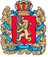 ШАПКИНСКИЙ СЕЛЬСКИЙ СОВЕТ ДЕПУТАТОВЕНИСЕЙСКОГО РАЙОНА  КРАСНОЯРСКОГО КРАЯ                           ___________________________________________________________________РЕШЕНИЕ15.10.2021 г.		                       п. Шапкино	            	               № 20-98рО переводе квартиры в служебное использованиеШапкинского сельсовета            На основании раздела 4 Жилищного кодекса, Устава Шапкинского сельсовета, Решения Шапкинского сельского Совета депутатов от 29.04.2015 г. № 55-253р «Об управлении муниципальным жилищным фондом Шапкинского сельсовета», Шапкинский сельский Совет депутатов РЕШИЛ:Квартиру по адресу: п. Шапкино, ул. Мира, д. 16А, кв. 6 Енисейского района, Красноярского края перевести из муниципального жилья в служебное использование Шапкинского сельсовета.Контроль настоящего Решения оставляю за собой.Решение вступает в силу с момента опубликования в информационном издании «Шапкинский вестник» и подлежит размещению на официальном Интернет сайте администрации Шапкинского сельсовета.Заместитель Председатель Шапкинского                                        Глава Шапкинского сельсоветасельского Совета депутатов                                                                                               В.Н. Андреев                                                                 Л.И. Загитова     Отпечатано в администрации Шапкинского сельсовета на персональном компьютере по адресу: Россия, Красноярский край, Енисейский район, п. Шапкино, ул. Центральная, 26, тел. 70-285 Распространяется бесплатно. Тираж 10 экз.